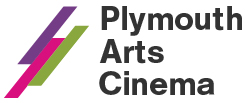 Volunteer Application FormPlease return for the attention of Operations Manager Manon Le Tual (manon@plymouthartscinema.org) or hand in at Box Office. NameAddressPhone numberEmail addressDate of birthWhat days/times are you available?What skills do you feel you can offer?Areas of interest for volunteering at Plymouth Arts Cinema(eg usher, event steward, reviewing, marketing etc.)Please provide us with one or two references we are able to contact (these do not have to be work references)How did you become aware of our volunteering opportunities?